Scanner, décoder et reproduire des couleurs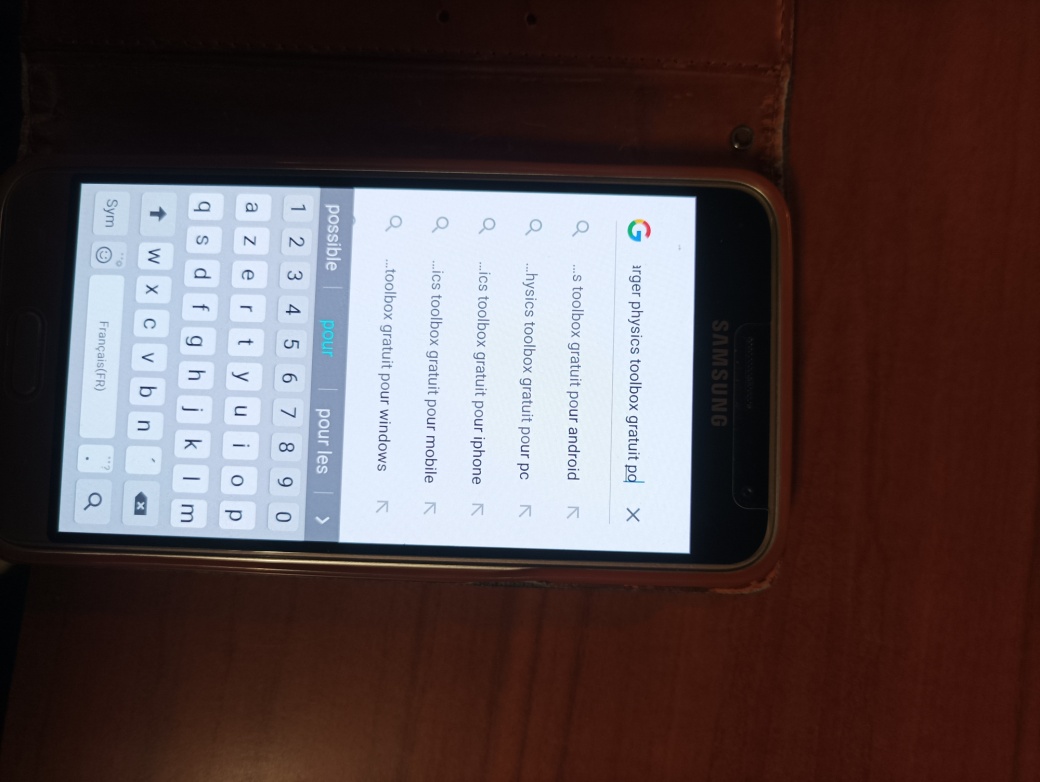 Télécharger sur votre portable l’application « Physics Toolbox Sensor Suite ».Activer le mode « Wi-Fi » de votre portableDans la barre du moteur de recherche, taper et sélectionner :« télécharger physics toolbox gratuit pour android »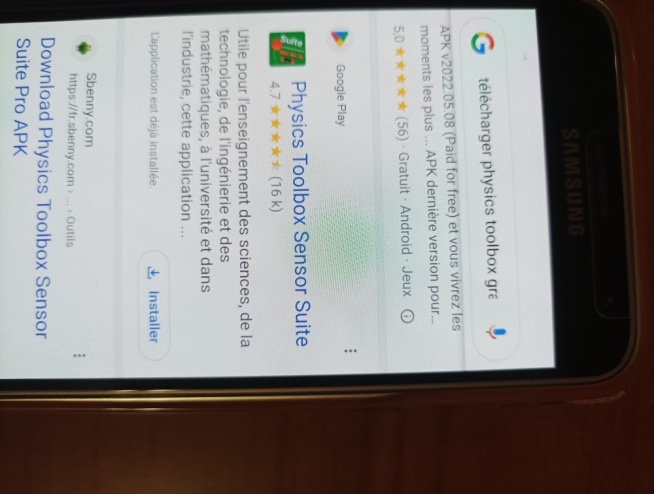 Faire défiler toutes les applications proposées jusqu’à l’application ci-contre :Puis cliquer sur « Installer »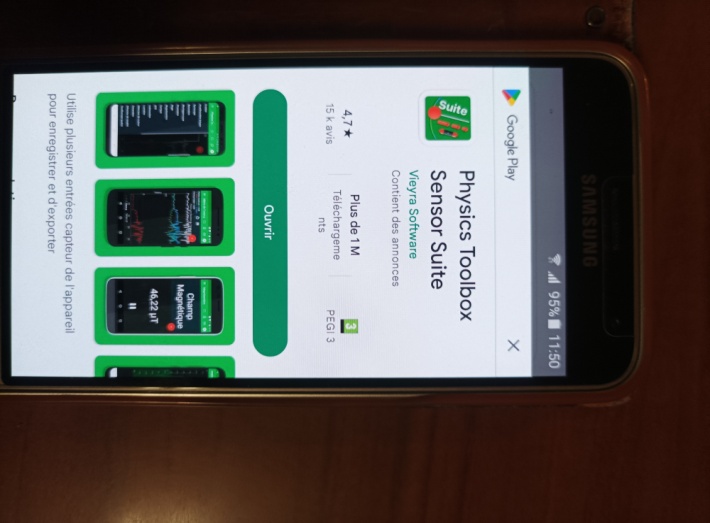 Une fois l’installation terminée, cliquer sur « Ouvrir »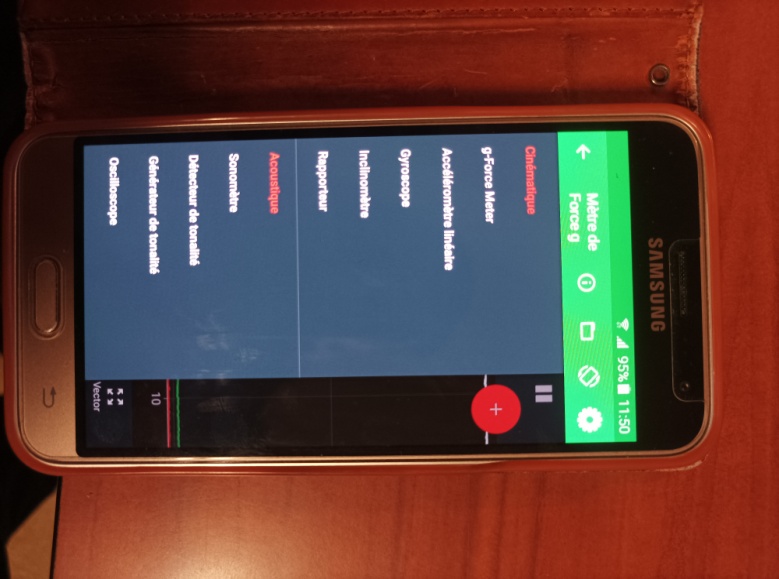 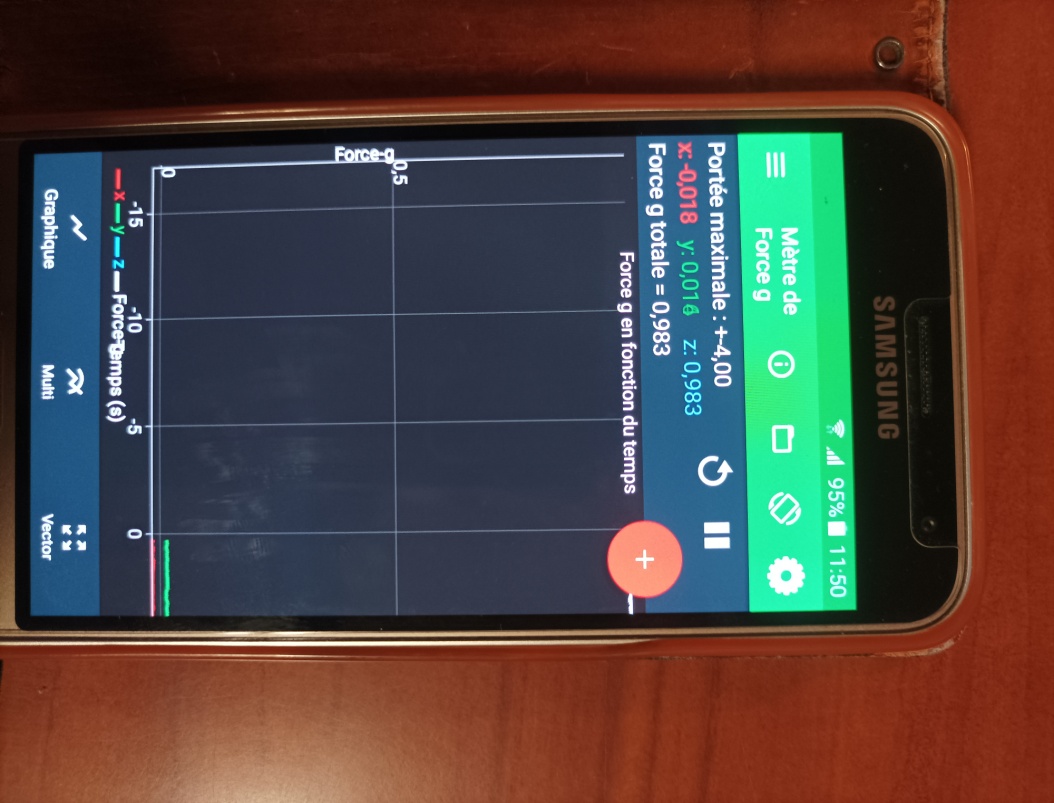 L’application s’ouvre par défaut sur le premier outilOn peut arrêter celle-ci par appui sur « pause »On accède ensuite au « menu »  des outils disponibles par appui sur l’icône correspondant.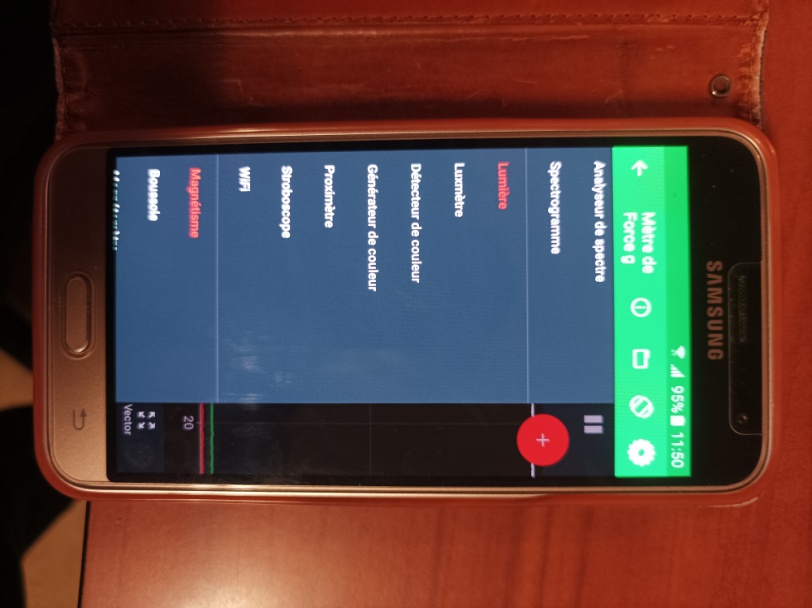 Scanner une couleur de votre choix.Faire défiler le « menu » jusqu’à la boîte à outils « Lumière »Puis sélectionner l’outil « Détecteur de couleur »Votre appareil est prêt pour scanner la couleur de votre choixà l’intérieur du cadre rouge après appui sur la flèche :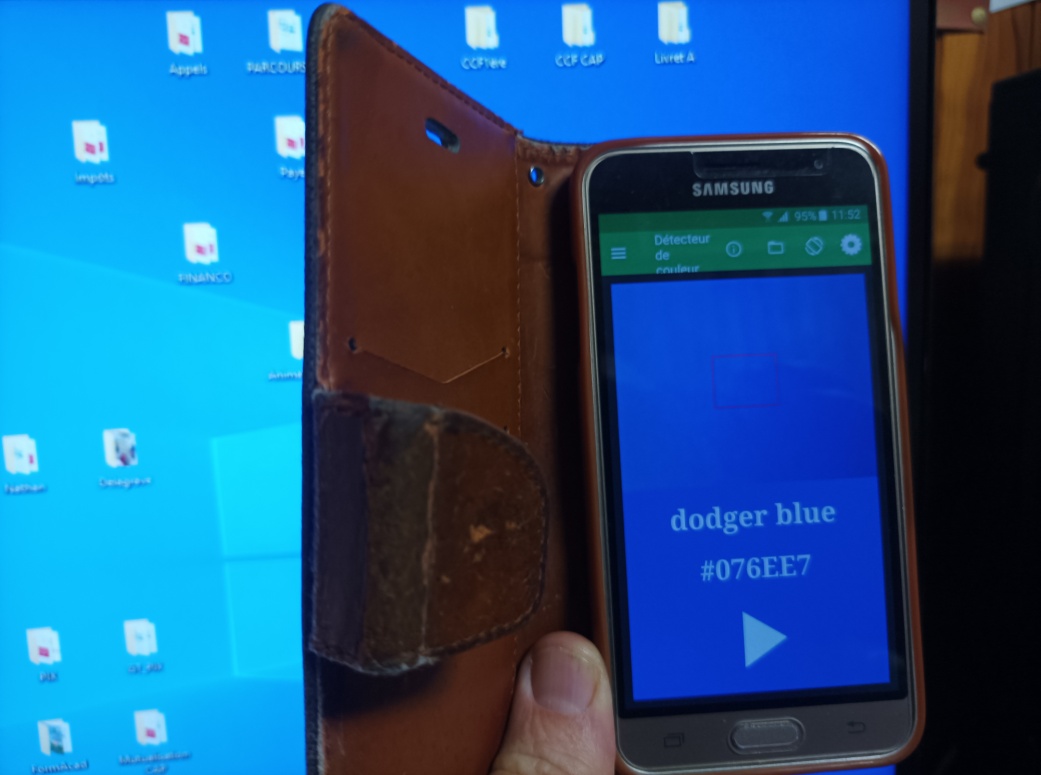 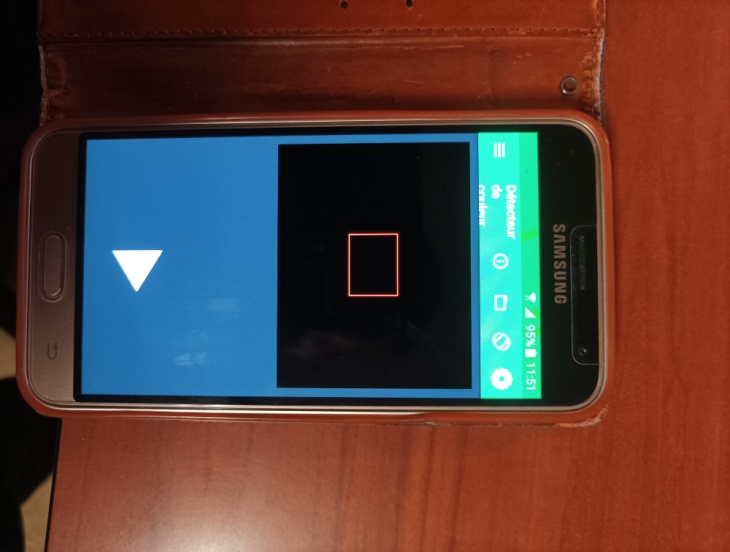 Fixer le résultat de votre scan par appuisur la touche « pause ».Relever le code couleur HTML correspondant.Sur la photo ci-contre : #076EE7correspondant au bleu de fond d’écrand’un ordinateur.Décoder le code HTML de la couleur de votre choix.Pour reproduire cette couleur, il faut convertir le code HTML obtenu en code RVB.Revoir les activités « Les systèmes de numération » et « Codage des couleurs ».Vous pouvez utiliser le lien ci-contre : https://htmlcolorcodes.com/fr/    Le code HTML #076EE7 donne le code RVB (………,………,………)Reproduire la couleur obtenue à l’aide de son code RVB.Utiliser l’outil « RVB.ggb », puis régler les curseurs.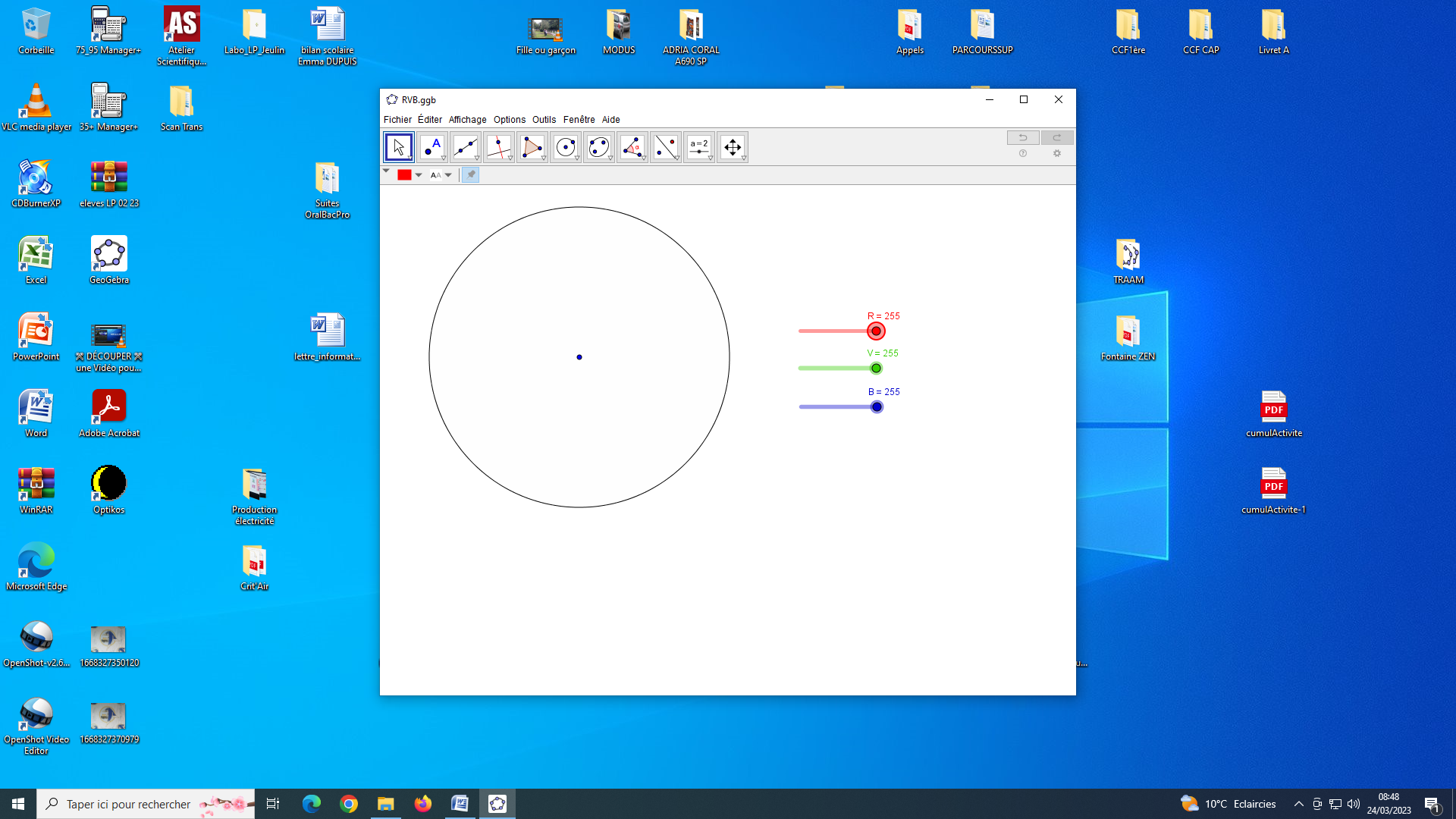 Correction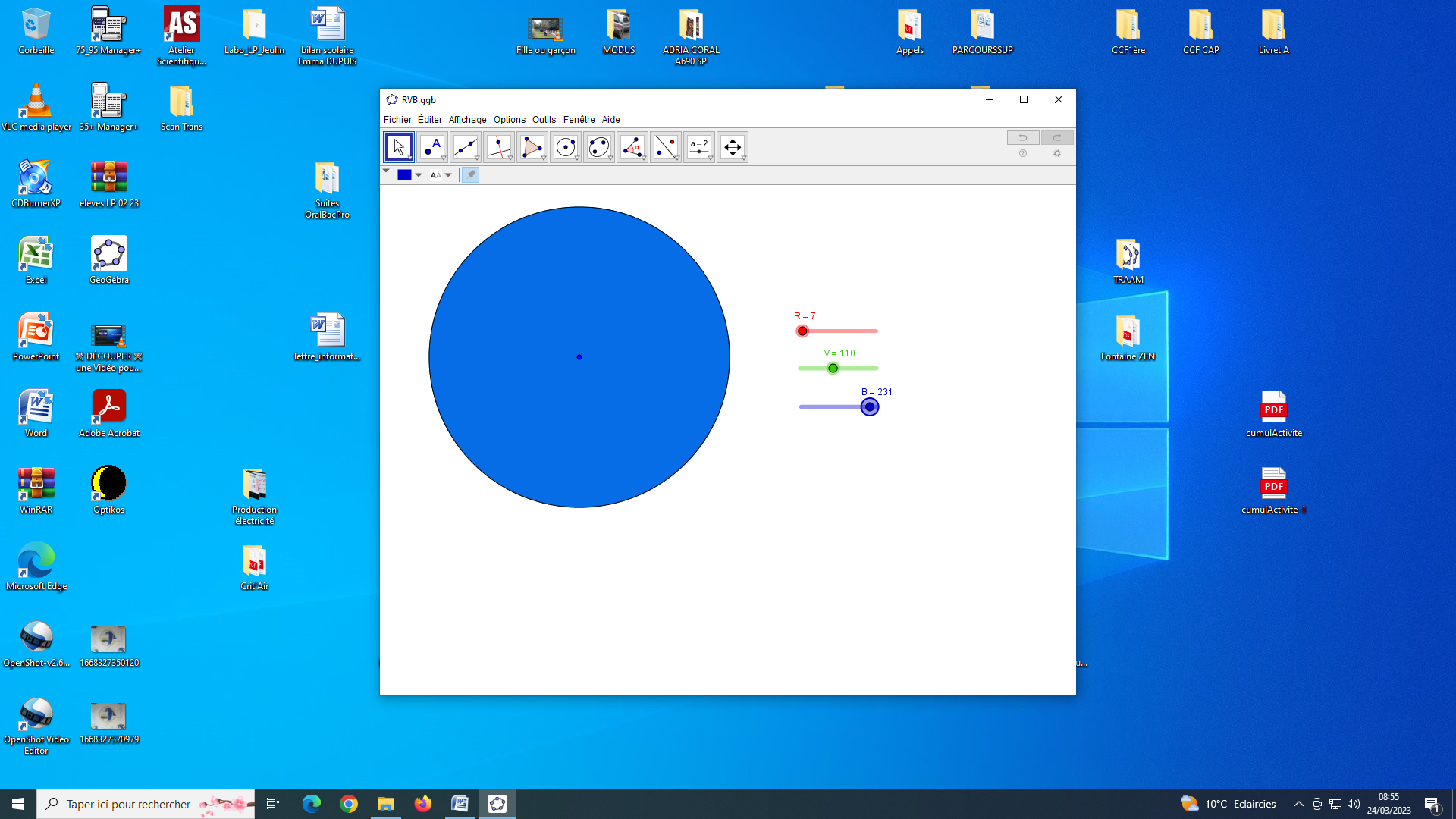 NumérationhexadécimaleNumérationhexadécimaleNumérationdécimale2ième nybble1ernybbleNumérationdécimale07…………6E…………E7…………NumérationhexadécimaleNumérationhexadécimaleNumérationdécimale2ième nybble1ernybbleNumérationdécimale07076E110E7231